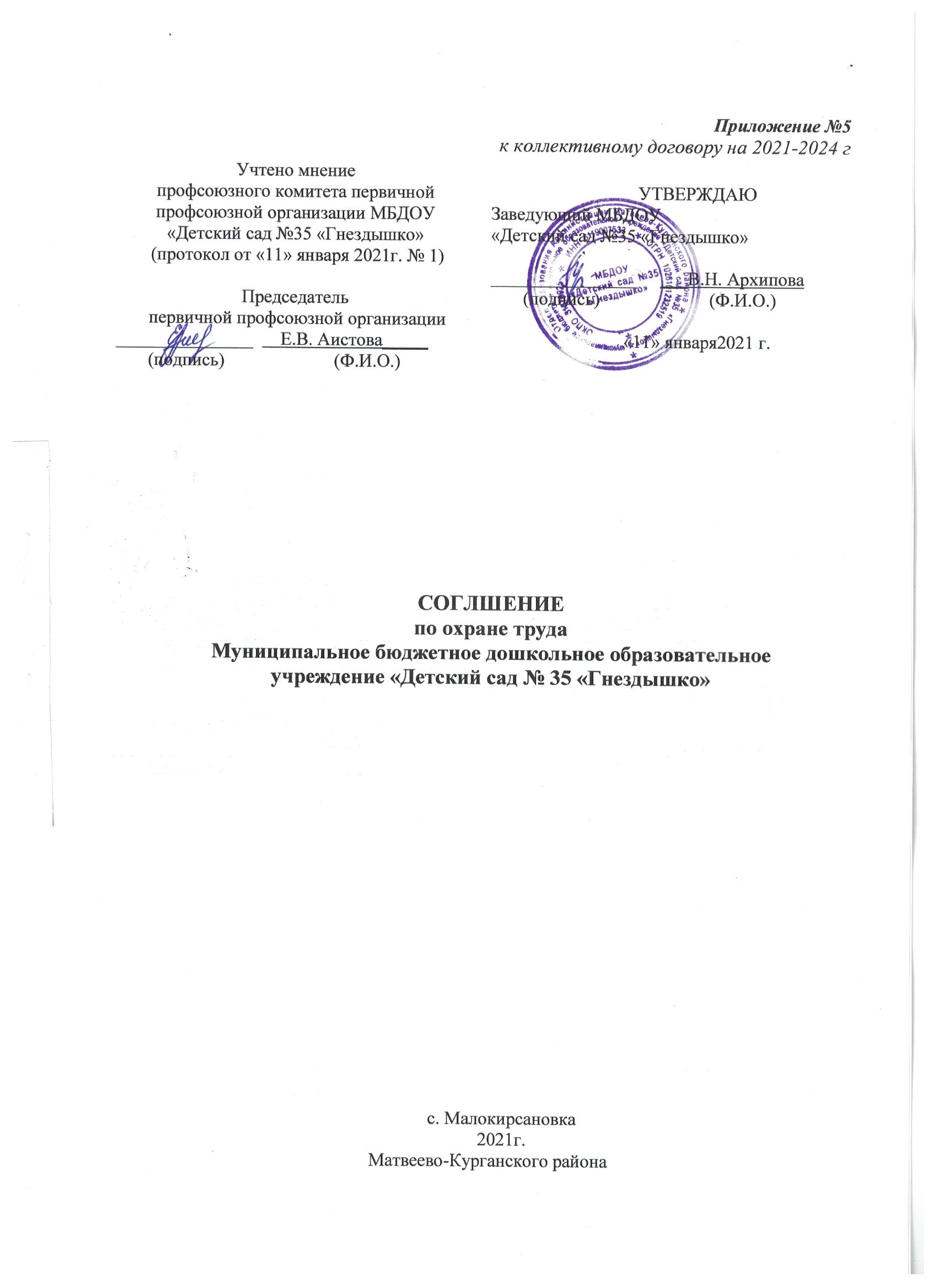     С целью предупреждения несчастных случаев на производстве, профессиональных заболеваний, улучшения условий и охраны труда, санитарно-бытового обеспечения работников администрация и профсоюзный комитет муниципального бюджетного дошкольного образовательного учреждения «Детский сад №35 «Гнездышко» заключили Соглашение о том, что в течение 2021 года будут выполнены следующие мероприятия по охране труда работников МБДОУ «Детский сад № 35 «Гнездышко».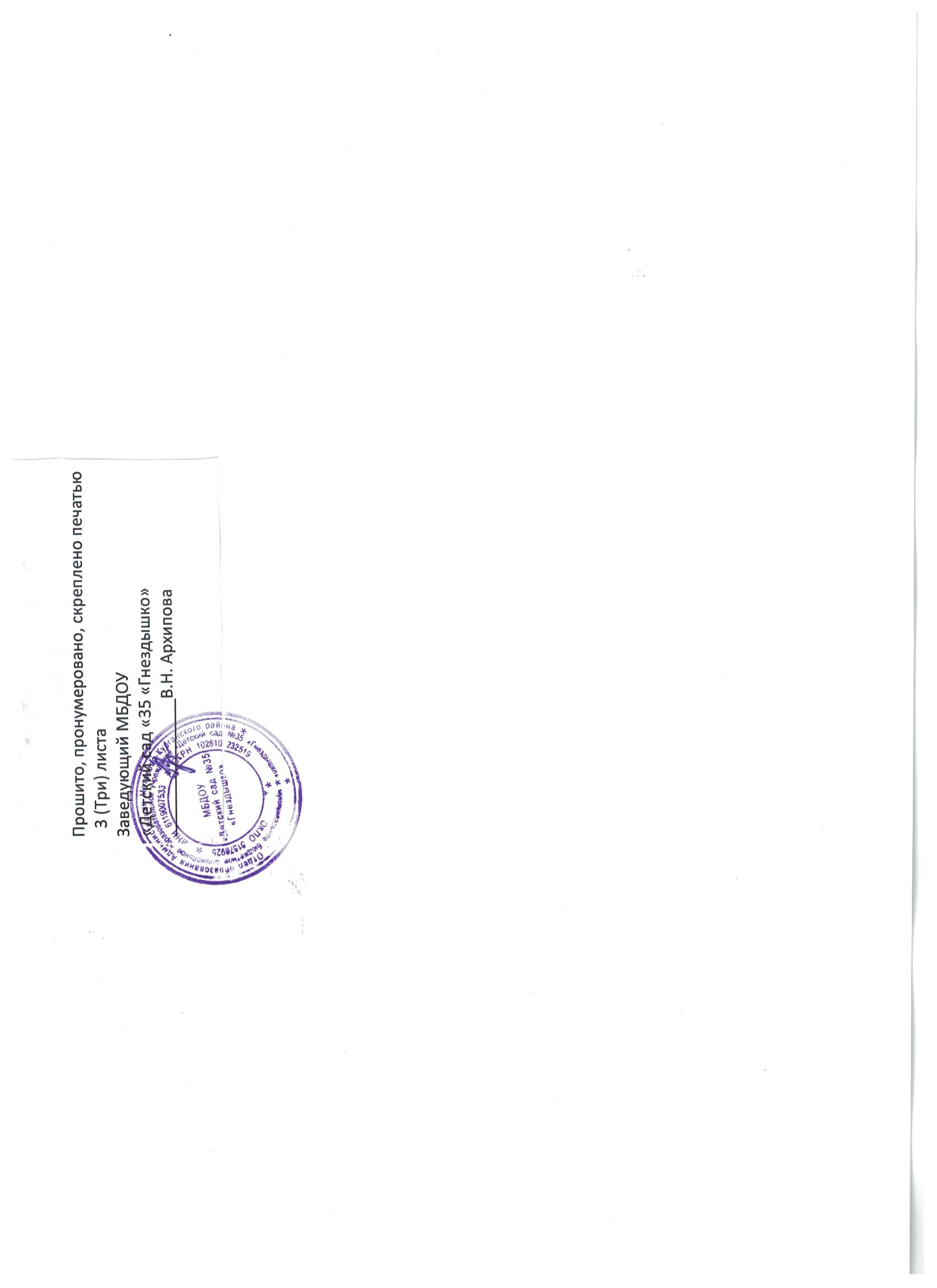 №п/пСодержание мероприятийКол-воСрок исполненияОтветственные за выполнение мероприятий№п/пСодержание мероприятийКол-воСрок исполненияОтветственные за выполнение мероприятий№п/пСодержание мероприятийКол-воСрок исполненияОтветственные за выполнение мероприятий1Проведение инструктажа и проверки знаний по охране труда работников:- руководителя ОУ;- ответственных за охрану труда в ОУ;- сотрудников ОУ.17 по мере необходимостиЗаведующий  - Архипова В.Н.2Проведение инструктажа и проверки знаний правил электробезопасности электротехнического персонала ОУ:-завхоз; 1 раз в 6 месяцевЗаведующий -  Архипова В.Н.3Организация и проведение ежегодной диспансеризации и  медицинских осмотров работников. 1 раз в годЗаведующий -  Архипова В.Н4Организация и проведение аттестации рабочих мест по условиям труда   в течении  годаЗаведующий -  Архипова В.Н5Обеспечение работников спецодеждой,  средствами индивидуальной защиты 1 раз в годЗаведующий -  Архипова В.Н6Организация и проведение проверки сопротивления изоляции электросети и заземления оборудования -1 раз в  годЗаведующий -  Архипова В.НООО «СпецЭлектромонтаж»7Организация планово-предупредительного  ремонта электрооборудования, АПС,  зданий, сооружений - в течении годаЗаведующий -  Архипова В.НООО «СпецЭлектроМонтаж»8Организация проверки знаний работников по ОТ202 раза в годЗаведующий -  Архипова В.Н9Обеспечение обязательного социального страхования всех работников по Трудовому договору от несчастных случаев на производстве и профзаболеваний201 раз в годЗаведующий -  Архипова В.Н10Проведение своевременного расследования несчастных случаев на производстве (ст. 227-231 ТК РФ)20В течение месяца со дня происшествияЗаведующий -  Архипова В.Н  .11Приобретение методической литературы и наглядных пособий по охране труда, правил, инструкций, журналов -Заведующий -  Архипова В.Н12Обеспечение соблюдения работниками требований, правил и инструкций по охране труда20ежедневноЗаведующий -  Архипова В.Н13Разработка и утверждение инструкцию по охране труда на рабочем месте (ст. 212 ТК РФ)-1 раз в 5 летЗаведующий -  Архипова В.Н14Создание комиссии по охране труда3сентября    2021 г.Заведующий -  Архипова В.Н